HOJA DE FIRMAS: 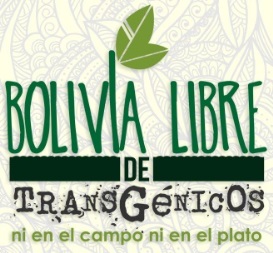 CARTA ABIERTA al  PRESIDENTE DE LA REPUBLICA – 18 de agosto de 2016BOLIVIANOS EN DEFENSA DE LA SEGURIDAD Y SOBERANIA ALIMENTARIANombre - ApellidoOrganizaciónCarnet de IdentidadFirmas